Y4 HOME LEARNING – Friday 22nd May 2020Comprehension TaskRead the reading task from yesterday, answer the questions below. Make sure you keep using the text to help you find the answers. 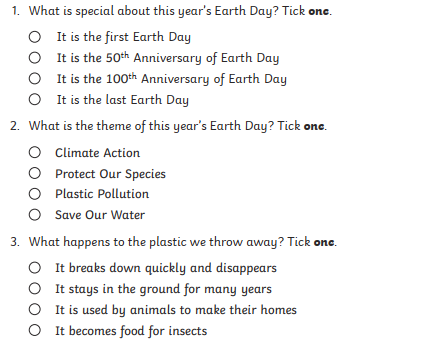 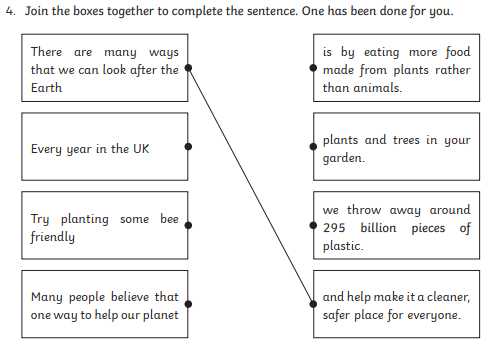 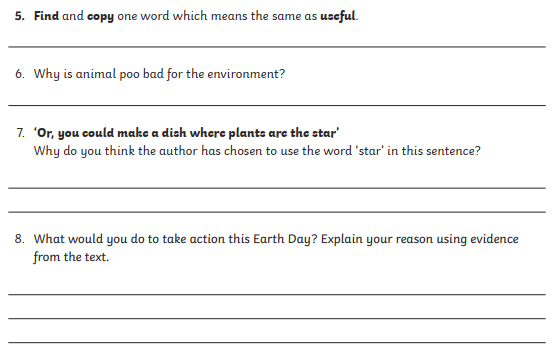 Friday – Maths TasksMoney - Decimals  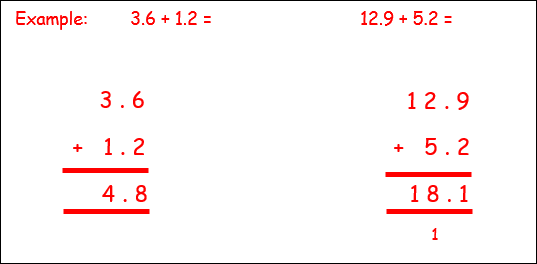 1) £13.59 + £48.05 =          2) £68.60 + £27.98 =3) £22.89 + £9.16 =4) £56.80 + £62.75 =                5) £123.65 + £83.06 =                       Creative Activity – FridaySend a postcardMake a postcard or letter and write a special note to them and post it to a friend or family member. 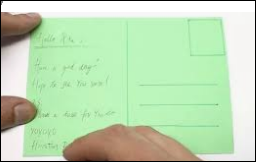 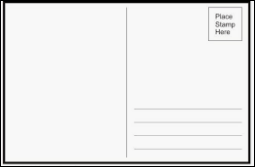 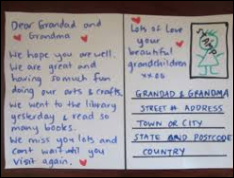 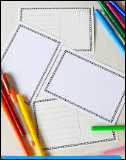 We’d love to see your work, so please email us:Y4maple@astreabyronwood.orgY4chestnut@astreabyronwood.orgKeep the decimals in a lineStart from the smallest valueMake sure you carry any tenths.